Zapytanie ofertowe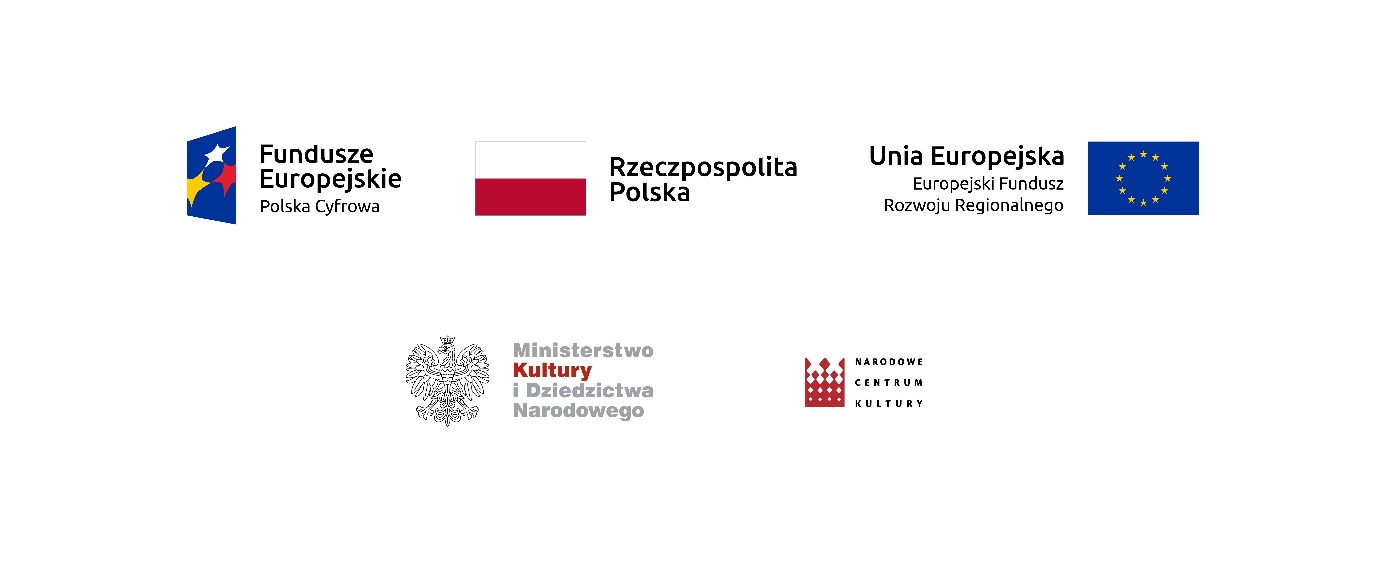 Zaklików 22.07.2022 r.I. ZAMAWIAJĄCY1.	Zamawiający: Gminny Ośrodek Kultury w ZaklikowieAdres: ul. Strażacka 4, 37 – 470 ZaklikówNIP: 8651505047
REGON: 000629979Numer telefonu: 699938332E mail: gokzak@wp.plhttp://www.zaklikow.naszgok.pl/II. TRYB UDZIELENIA ZAMÓWIENIA PUBLICZNEGOPostępowanie prowadzone zgodnie z zasadą konkurencyjności – z wyłączeniem zastosowania przepisów ustawy z dnia 11 września 2019 r. Prawo zamówień publicznych (Dz. U. z 2021 r. poz. 1129) w trybie w zapytania ofertowego na podstawie wytycznych  w   zakresie kwalifikowalności wydatków w ramach Europejskiego Funduszu Rozwoju Regionalnego, Europejskiego Funduszu Społecznego oraz Funduszu Spójności na lata 2014-2020.III. MIEJSCE UPUBLICZNIENIA ZAPYTANIA OFERTOWEGOStrona na której zamieszczono zapytanie ofertowe:https://bazakonkurencyjnosci.funduszeeuropejskie.gov.pl/http://www.zaklikow.naszgok.pl/IV. OPIS PRZEDMIOTU ZAMÓWIENIA4.1. Przedmiot zamówienia:,,Dostawa wyposażenia na potrzeby projektu Okno na świat kultury – czas na zmiany Gminnego Ośrodka Kultury w Zaklikowie” realizowane w ramach zadania Konwersja cyfrowa domów kultury finansowanego ze środków Unii Europejskiej w ramach działania 3.2. „Innowacyjne rozwiązania na rzecz aktywizacji cyfrowej” III Osi Priorytetowej „Cyfrowe kompetencje społeczeństwa” Programu Operacyjnego Polska Cyfrowa na lata 2014-2020.Złożenie oferty jest jednoznaczne z potwierdzeniem, że przedstawione przez zamawiającego materiały i założenia są kompletne do wykonania zamówienia zgodnie z jego przeznaczeniem a wszelkie możliwe wątpliwości ze strony wykonawcy zostały wyjaśnione.4.3 Zamawiający nie dopuszcza możliwości:1) składania ofert wariantowych, 2)  nie zamierza zawierać umowy ramowej,3) Zamawiający nie przewiduje aukcji elektronicznej.4.4 Zamówienie określone zgodnie z  szczegółowym opisem zamówienia stanowiącym odpowiednio załącznik nr 1 do zapytania.Zamawiający nie przewiduje podzielenia zamówienia na części.4.5 Kod Wspólnego Słownika Zamówień CPV. 30213000-5 Komputery osobiste30237240-3 Kamera internetowa32200000-5 Aparatura transmisyjna do radiotelefonii, radiotelegrafii, transmisji radiowej i telewizyjnej32320000-2 Sprzęt telewizyjny i audiowizualny32322000-6 Urządzenia multimedialne32340000-8 Mikrofony i głośniki32351000-8 Akcesoria do sprzętu dźwiękowego i wideo32410000-0 Lokalna sieć komputerowa32500000-8 Urządzenia i artykuły telekomunikacyjne4.6 Miejsce realizacji:Wykonawca, który zostanie wyłoniony w toku postępowania, zobowiązany będzie do dostarczenia i montażu we własnym zakresie oraz na własną odpowiedzialność przedmiotu zawartej z nim umowy, na miejsce wyznaczone przez Zamawiającego tj. do .: Gminny Ośrodek Kultury w Zaklikowie, ul. Strażacka 4, 37 – 470 Zaklików4.7  Wymagania Zamawiającego dot. przedmiotu zamówienia. a) Zamawiający wymaga, aby sprzęt posiadał odpowiednie atesty, certyfikaty, świadectwa jakości i spełniał wszelkie wymogi norm, określonych obowiązującym prawem.  b) Wszystkie oferowane produkty (urządzenia, sprzęty) elektryczne w przedmiotowym postępowaniu o udzielenie zamówienia publicznego muszą spełniać wymagania norm CE, tj. wymogi niezbędne do oznaczenia produktów znakiem CE.  c) Oferowane produkty muszą być sprawne, fabrycznie nowe i nieużywane, aktualnie produkowane na rynku z bieżącej produkcji.d) Oferowane produkty nie mogą być przeznaczone przez producenta do wycofania z produkcji lub sprzedaży (np. ze względu na wady techniczne).  e) Dostawa sprzętu i wyposażenia nastąpi kosztem i staraniem Wykonawcy a następnie zostanie kosztem i staraniem Wykonawcy wniesione do pomieszczenia wskazanego jako miejsce dostawy, oraz jeśli dotyczy - odpowiednio zamontowane, rozmieszczone, podłączone oraz uruchomione zgodnie ze wskazaniem Zamawiającego. f) Zaleca się, aby dostarczone produkty zapakowane były w tekturowych pudełkach, uniemożliwiających uszkodzenie produktów w czasie transportu. Odpowiedzialność za uszkodzenia produktów w czasie transportu ponosi Wykonawca.  g) Zamawiający zastrzega sobie możliwość braku odbioru/zwrotu dostarczonego asortymentu niespełniającego wymogów jakościowych, wskazanych w formularzu ofertowym i zapytaniu wraz z załącznikami. W przypadku stwierdzenia, że dostarczone produkty: − są uszkodzone, posiadają wady uniemożliwiające używanie, a wady i uszkodzenia te nie powstały z winy Zamawiającego lub, − nie spełniają wymagań Zamawiającego określonych w zapytaniu wraz z załącznikami lub, − dostarczone produkty nie odpowiadają przedmiotowi zamówienia pod względem jakości, trwałości, funkcjonalności oraz parametrów technicznych, Wykonawca wymieni je na nowe, prawidłowe, na własny koszt w terminie wskazanym przez Zamawiającego. Wykonawca jest odpowiedzialny za całokształt zamówienia, w tym za przebieg oraz terminowe wykonanie, jakość, zgodność z warunkami technicznymi, jakościowymi i obowiązującymi w tym zakresie przepisami.  h) Dostawy należy prowadzić w sposób niezakłócający działalności szkoły i ustalony z Zamawiającym z co najmniej dwudniowym wyprzedzeniem. Dostawy należy zabezpieczyć przed dostępem osób niepowołanych.  i) Na dostarczone produkty Wykonawca w dniu odbioru przedmiotu zamówienia przedłoży Zamawiającemu instrukcję producenta w języku polskim oraz wszystkie dokumenty załączone do dostarczonego przedmiotu zamówienia muszą być sporządzone w języku polskim w formie drukowanej. j) Koszt dostawy, czynności opisanych w pkt. 4.7. e) powyżej, a także innych czynności do których zobowiązany jest Wykonawca należy uwzględnić w cenach jednostkowych dostarczanych produktów i nie powinien stanowić odrębnej pozycji na fakturze/rachunku.k) Wymagania ogólne dotyczące przedmiotu zamówienia: Oferowany przez Wykonawcę asortyment może mieć lepsze parametry techniczne, jakościowe, funkcjonalne i użytkowe od parametrów określonych w zapytaniu i załącznikach przez Zamawiającego.  l) Jeśli w szczegółowym opisie przedmiotu zamówienia, wskazana jest nazwa handlowa firmy, towaru lub produktu, zamawiający w odniesieniu do wskazanych wprost parametrów, czy danych (technicznych lub jakichkolwiek innych), identyfikujących pośrednio lub bezpośrednio towar bądź produkt dopuszcza rozwiązania równoważne zgodne z danymi technicznymi i parametrami zawartymi w szczegółowym opisie przedmiotu zamówienia. Jako rozwiązania równoważne, należy rozumieć rozwiązania charakteryzujące się parametrami nie gorszymi od wymaganych, a znajdujących się w szczegółowym opisie przedmiotu zamówienia. 4.8	Minimalne warunki gwarancji.Wymagany przez Zamawiającego okres gwarancji i rękojmi wynosi min. 24 miesięcy od daty uruchomienia, przetestowania i odbioru końcowego; Okres rękojmi i gwarancji rozpoczyna się równocześnie.Udzielona gwarancja i rękojmia obejmuje wszystkie elementy dostarczonego wyposażenia oraz sprzętu wraz z niezbędnym wyposażeniem z wyłączeniem materiałów eksploatacyjnych podlegających zużyciu podczas normalnej eksploatacji.W przypadku max 3 napraw gwarancyjnych tego samego wyposażenia, sprzętu/podzespołu Wykonawca będzie zobowiązany dokonać wymiany na nowy wolny od wad.W ramach udzielonej gwarancji Wykonawca  nie może odmówić wymiany niesprawnej części na nową, w przypadku, gdy jej naprawa nie gwarantuje prawidłowej pracy wyposażenia i sprzętu. Czas reakcji serwisu (fizyczne stawienie się serwisanta w miejscu zainstalowania sprzętu i podjęcie czynności zmierzających do naprawy sprzętu) max w ciągu 72 godzin (pełne godziny) licząc od momentu zgłoszenia awarii.Jeżeli okres naprawy urządzenia będzie dłuższy niż 2 tygodnie należy na ten czas dostarczyć sprawne urządzenie zastępcze z ważnym dokumentem dopuszczającym do użytkowania.Wykonawca zapewnia pełny, bezpłatny przegląd okresowy całego wyposażenia na 1 miesiąc przed upływem terminu gwarancji. Wskazane powyżej minimalne zapisy muszą być uwzględnione w karcie gwarancyjnej (załącznik do wzoru umowy),Inne wymagania: 1) Bezpłatna dostawa, instalacja, uruchomienie, testowanie i włączenie do eksploatacji; 2) Instrukcja obsługi w jęz. polskim  w wersji drukowanej;Karta gwarancyjna dostarczana przez wykonawcę nie może nakładać na Zamawiającego dodatkowych zobowiązań finansowych i materialnych które by uzależniały uprawnienia do udzielonej gwarancji.Okres gwarancji i rękojmi rozpoczyna się od daty przekazania zamawiającemu przedmiotu zamówienia potwierdzonego bezusterkowym protokołem odbioru.4.9 Jeżeli wykonawca stwierdzi, że użyte w zapytaniu i w załącznikach do niego parametry lub normy krajowe lub przenoszące na normy europejskie lub normy międzynarodowe mogą wskazywać na producentów produktów lub źródła ich pochodzenia to oznacza, że mają takie znaczenie, że parametry techniczne tak wskazanych produktów określają  wymagane przez Zamawiającego minimalne oczekiwania co do jakości produktów, które mają być użyte do wykonania przedmiotu umowy, Wykonawca jest uprawniony do stosowania produktów równoważnych, przez które rozumie się takie, które posiadają parametry techniczne nie gorsze od tych wskazanych w zapytaniu i w załącznikach do niego.Wykonawca, który powołuje się na rozwiązania równoważne opisywanym przez zamawiającego, jest obowiązany wykazać, że oferowane przez niego dostawy spełniają wymagania określone przez zamawiającego. Nazwą własną jest nazwa, pod którą oznaczany przez nią przedmiot występuje (lub występowałby) zarówno w Polsce, jak i w innych krajach.V. TERMIN ZWIĄZANIA OFERTĄOkres związania ofertą wynosi 30 dni licząc od dnia, w którym upływa ostateczny
termin składania ofert.VI. TERMIN WYKONANIA I MIEJSCE REALIZACJI ZAMÓWIENIAZamawiający określa terminy realizacji zamówienia tj. dostawy do 30 dni od dnia podpisania umowy.6.2. Termin płatności – do 30 dni przelewem. Podstawą do wystawienia faktury będzie protokół odbioru końcowego podpisany przez Wykonawcę i Zamawiającego.VII. WARUNKI UDZIAŁU W POSTĘPOWANIU I WYMAGANIA STAWIANE WYKONAWCOM7.1. O udzielenie zamówienia mogą ubiegać się wykonawcy, którzy spełnią warunki:7.1.1. kompetencji lub uprawnień do prowadzenia określonej działalności zawodowej – Zamawiający nie stawia wymagań w tym zakresie.7.1.2..sytuacji ekonomicznej lub finansowej – Zamawiający nie stawia wymagań w tym zakresie.7.1.3. posiadania zdolności technicznej lub zawodowej- Zamawiający nie stawia wymagań w tym zakresie.VIII. DOKUMENTY WYMAGANE OD WYKONAWCÓW8.1. Formularz Ofertowy złożony na odpowiednich drukach stanowiącym załącznik nr 2 do zapytania.IX. OPIS SPOSBU PRZYGOTOWANIA OFERTY9.1. Oferent powinien przygotować ofertę na formularzu załączonym do niniejszego zapytania.Oferta powinna być:	- opatrzona pieczątką firmową,	- posiadać datę sporządzenia, 	- zawierać adres lub siedzibę oferenta, numer telefonu, numer NIP,	- podpisana czytelnie przez wykonawcę,9.2.	Każdy Wykonawca może złożyć tylko jedną ofertę obejmującą realizację przedmiotu zamówienia. Treść oferty musi odpowiadać treści zapytania ofertowego. 9.3.	Ofertę należy sporządzić w języku polskim z zachowaniem formy pisemnej pod rygorem nieważności. 9.4.	Oferta musi być podpisana przez osobę (osoby) uprawnione do składania oświadczeń woli w imieniu Wykonawcy – uprawnienie to powinno wynikać z dokumentów załączonych do oferty. W przypadku działania Wykonawcy przez Pełnomocnika musi on posiadać umocowanie prawne do reprezentacji. 9.5.	Do oferty należy dołączyć formularz ofertowy z wymaganymi załącznikami.9.6.	Wszelkie miejsca w ofercie, w których Wykonawca naniósł poprawki lub zmiany wpisywanej przez siebie treści muszą być naniesione w sposób umożliwiający odczytanie tekstu (przekreślone), parafowane i datowane przez osobę podpisującą ofertę. 9.7.	Wszystkie ceny oferty należy podać w złotych polskich i zaokrąglić do dwóch miejsc po przecinku.9.8.	W cenie oferty należy uwzględnić wartość wszystkich elementów zamówienia potrzebnych do zrealizowania przedmiotu zamówienia, a także wszelkie inne koszty niezbędne do należytego zrealizowania zamówienia, tj. transportu, ubezpieczenia, z uwzględnieniem wszystkich podatków obowiązujących na terenie RP. 9.9.	Wszystkie zadrukowane strony oferty zaleca się kolejno ponumerować. Wszystkie strony (kartki) zaleca się spiąć (zszyć) w sposób uniemożliwiający dekompletację. 9.10.	Zaleca się, aby podpisy i parafy wykonywane były kolorem niebieskim.9.11.	Ofertę wraz z załącznikami należy złożyć przez Bazę konkurencyjności lub w zamkniętej kopercie. Koperta powinna być zaadresowana na adres Zamawiającego  tj: Gminny Ośrodek Kultury w Zaklikowie, ul. Strażacka 4, 37 – 470 ZaklikówNIP: 8651505047
i posiadać dopisek o treści: ,,Dostawa wyposażenia na potrzeby projektu Okno na świat kultury – czas na zmiany Gminnego Ośrodka Kultury w Zaklikowie” do 01.08.2021 r. do godz. 9.00. Liczy się data i godzina wpływu. 9.13.	Wykonawca składa ofertę na własny koszt i ryzyko tzn. ponosi wszelkie konsekwencje oraz koszty związane z przygotowaniem i złożeniem oferty.9.14.	Wykonawca może przed upływem terminu do składania ofert zmienić lub wycofać ofertę. W takim przypadku należy powiadomić o tym pisemnie Zamawiającego, składając zmiany lub powiadomienie o wycofaniu oferty według takich samych zasad jak składanie oferty, tj. w kopercie, odpowiednio oznakowanej „zmiana oferty” lub „wycofanie oferty” lub poczta elektroniczną.9.15.	Dokumenty wchodzące w skład oferty mogą być przedstawiane w formie oryginałów lub poświadczonych przez Wykonawcę za zgodność z oryginałem kopii. Zgodność  z oryginałem wszystkich zapisanych stron kopii dokumentów wchodzących w skład oferty musi być potwierdzona przez osobę podpisującą ofertę zgodnie z treścią dokumentu określającego status prawny Wykonawcy lub treścią załączonego do oferty pełnomocnictwa.X. OCENA OFERT10.1	Ocena ofert zostanie dokonana niezwłocznie po złożeniu ofert przez Wykonawcę
a wyniki i wybór najkorzystniejszej oferty zostaną przekazane Wykonawcom.10.2. Oferty złożone po terminie nie będą rozpatrywane.10.3.Oferent może przed upływem terminu składania ofert zmienić lub wycofać swoją ofertę.10.4. W toku badania i oceny ofert Zamawiający może żądać od oferentów wyjaśnień dotyczących treści złożonych ofert.10.5. Zapytanie ofertowe zamieszczono w Bazie konkurencyjności.XI. KRYTERIA WYBORUKryteria wyboru oferty11.1. Cena – 80 %1) Zasady obliczania i przyznawania punktacji za kryterium cena:W przypadku kryterium „Cena” każda oferta podana ocenie otrzyma zaokrągloną do dwóch miejsc po przecinku liczbę punktów wynikającą z działania:Sposób obliczania wartości punktowej kryteriów dla kryterium Cena (C):Przez kryterium cena (C) Zamawiający rozumie całkowitą wartość przedmiotu zamówienia brutto. Do oceny Zamawiający przyjmuje cenę brutto wpisaną przez Wykonawcę w formularzu ofertowym. Liczba punktów w ramach kryterium ceny zostanie wyliczona zgodnie ze wzorem:C= ( C min/ C b ) x 80gdzie:C – ilość punktów przyznana za cenęC min – najniższa cena w złożonych ofertachC b – cena badanej oferty80 % - procentowe znaczenie kryterium cenaOferta w kryterium cena może otrzymać maksymalnie 80 punktów.Termin realizacji – kryterium T, przyznawane będą według następujących zasad:Zgodnie z powyższą tabelą oferta z terminem realizacji zamówienia 21 dni otrzyma 10,00 punktów, oferta z terminem realizacji zamówienia wynoszącym 14 dni – otrzyma 20,00 punktów, oferta z terminem realizacji zamówienia wynoszącym 30 dni – otrzyma 0,00 punktów W przypadku, gdy Wykonawca zaoferuje inny termin realizacji dłuży niż 30 dni oferta Wykonawcy podlegać będzie odrzuceniu.W kryterium termin realizacji można uzyskać maksymalnie 20,00 pkt.Punktacja przyznawana ofertom w poszczególnych kryteriach będzie liczona z dokładnością do dwóch miejsc po przecinku. Najwyższa liczba punktów wyznaczy najkorzystniejszą ofertę.XII. INFORMACJA NA TEMAT ZAKRESU WYKLUCZENIA:W celu uniknięcia konfliktu interesów, zamówienie nie może być udzielone podmiotom powiązanym osobowo lub kapitałowo z zamawiającym. Przez powiązania kapitałowe lub osobowe rozumie się wzajemne powiązania między zamawiającym lub osobami upoważnionymi do zaciągania zobowiązań w imieniu zamawiającego lub osobami wykonującymi w imieniu zamawiającego czynności związane z przygotowaniem i przeprowadzeniem procedury wyboru wykonawcy a wykonawcą, polegające w szczególności na:uczestniczeniu w spółce jako wspólnik spółki cywilnej lub spółki osobowej,posiadaniu co najmniej 10% udziałów lub akcji o ile niższy próg nie wynika z przepisów prawa lub nie został określony przez IŻ PO,pełnieniu funkcji członka organu nadzorczego lub zarządzającego, prokurenta, pełnomocnika,pozostawaniu w związku małżeńskim, w stosunku pokrewieństwa lub powinowactwa w linii prostej, pokrewieństwa drugiego stopnia lub powinowactwa drugiego stopnia w linii bocznej lub w stosunku przysposobienia, opieki lub kurateli.XIII. INFORMACJE DOTYCZĄCE WYBORU NAJKORZYSTNIEJSZEJ OFERTY i UMOWY13.1 O wyborze najkorzystniejszej oferty Zamawiający zawiadomi oferentów za pośrednictwem strony internetowej Zamawiającego.UWAGA: Zamawiający zastrzega sobie prawo do zamknięcia postępowania bez wybrania którejkolwiek z ofert, bez podania przyczyny, na każdym etapie postępowania. W tym przypadku oferentom nie przysługują jakiekolwiek roszczenia. 13.2. Zamawiający i Wykonawca dopuszczają możliwość zmiany treści umowy w uzasadnionych przypadkach, a w szczególności: w przypadkach określonych w załączniku nr 3.13.3. Wykonawca, którego oferta zostanie uznana za najkorzystniejszą, przed podpisaniem umowy zobowiązany jest do przedłożenia:13.3.1. Szczegółowej kalkulacji cenowej w rozbiciu na ceny jednostkowe dostarczanych produktów opisanych w załączniku nr 1 do zapytania zgodnie z przedmiotowymi załącznikami.13.3.3 Szczegółowego opisu oferowanego przedmiotu zamówienia.13.4 Wybrany Wykonawca jest zobowiązany podpisać umowę w terminie 2 dni od dnia poinformowania o wyborze najkorzystniejszej oferty. Jeżeli wyłoniony wykonawca, uchyla się od zawarcia umowy, zamawiający może zbadać ofertę najwyżej ocenioną spośród pozostałych ofert i dokonać wyboru wykonawcy..XIV. DODATKOWE INFORMACJEDodatkowych informacji udziela Anna Krzyżanowska pod adresem e-mail: gokzak@wp.plXV.KLAUZULA INFORMACYJNA DOTYCZĄCA PRZETWARZANIA DANYCH OSOBOWYCH .Obowiązki w zakresie przetwarzania danych osobowych zgodnie z załącznikiem 4.XVI. POSTANOWIENIA KOŃCOWE 1.Wniesienie zastrzeżeń do umowy, po zakończeniu postępowania, traktowane będzie przez Zamawiającego jako uchylanie się od zawarcia umowy.2.W sprawach nie uregulowanych niniejszym zapytaniem  mają zastosowanie przepisy powszechnie obowiązującego prawa, w tym Kodeks Cywilny i Kodeksu postępowania cywilnego. 3. Zmiany w umowie zostały przewidziane w Załączniku nr 3. 4. Przed zawarciem umowy Zamawiający może prowadzić dodatkowe negocjacje 
z Wykonawcą, którego oferta została uznana za najkorzystniejszą lub z kilkoma Wykonawcami, których oferty zostały ocenione najwyżej, w szczególności, jeśli oferty przekroczą kwoty, które Zamawiający może przeznaczyć na realizację zamówienia. Jeśli w wyniku negocjacji dojdzie do zmiany treści ofert, Wykonawca zobowiązany jest złożyć ofertę ostateczną w terminie 2 dni od dnia zakończenia negocjacji. Zamawiający do chwili podpisania umowy zastrzega sobie możliwość unieważnienia postępowania na każdym etapie jego prowadzenia, bez podawania przyczyn, a także do pozostawienia postępowania bez wyboru oferty.XVII. ZAŁĄCZNIKI DO ZAPYTANIAZałącznik nr 1 Szczegółowy opis przedmiotu zamówieniaZałącznik nr 2 - Formularz ofertyZałącznik nr 3 – Istotne warunki umowy (wzór umowy).Załącznik nr 4 – Klauzula informacyjnaZaoferowany termin realizacji zamówieniaLiczba punktów, jakie otrzyma Wykonawca30 dni od dnia podpisania umowy0,00 pkt.21 dni od dnia podpisania umowy10,00 pkt.14 dni od dnia podpisania umowy20,00 pkt